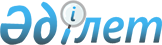 Қазақстан Республикасы Ауыл шаруашылығы министрінің кейбір бұйрықтарына өзгерістер енгізу туралыҚазақстан Республикасы Ауыл шаруашылығы министрінің 2016 жылғы 19 қаңтардағы № 15 бұйрығы. Қазақстан Республикасының Әділет министрлігінде 2016 жылы 29 ақпанда № 13337 болып тіркелді.
      "Нормативтік құқықтық актілер туралы" 1998 жылғы 24 наурыздағы Қазақстан Республикасы Заңының 21 және 43-1-баптарына сәйкес БҰЙЫРАМЫН:
      1. Қоса беріліп отырған Қазақстан Республикасы Ауыл шаруашылығы министрінің өзгерістер енгізілетін бұйрықтарының тізбесі бекітілсін.
      2. Қазақстан Республикасы Ауыл шаруашылығы министрлігінің Мемлекеттік қызметтерді дамыту және ақпараттық технологиялар департаменті заңнамада белгіленген тәртіппен:
      1) осы бұйрықтың Қазақстан Республикасы Әділет министрлігінде мемлекеттік тіркелуін;
      2) осы бұйрық Қазақстан Республикасы Әділет министрлігінде мемлекеттік тіркелгеннен кейін күнтізбелік он күн ішінде оның көшірмесінің мерзімді баспа басылымдарына және "Әділет" ақпараттық-құқықтық жүйесіне ресми жариялауға, сондай-ақ Қазақстан Республикасы нормативтік құқықтық актілерінің эталондық бақылау банкіне енгізу үшін Республикалық құқықтық ақпарат орталығына жіберілуін;
      3) осы бұйрықтың Қазақстан Республикасы Ауыл шаруашылығы министрлігінің интернет-ресурсында және мемлекеттік органдардың интранет-порталында орналастырылуын қамтамасыз етсін.
      3. Осы бұйрық алғашқы ресми жарияланған күнінен кейін күнтізбелік он күн өткеннен соң қолданысқа енгізіледі, бірақ 2016 жылғы 1 наурыздан ерте қолданысқа енгізілмейді.
      2016 жылғы 28 қаңтар
      2016 жылғы 29 қаңтар Өзгерістер енгізілетін Қазақстан Республикасы Ауыл шаруашылығы министрінің бұйрықтарының тізбесі
      1. Қазақстан Республикасы Ауыл шаруашылығы министрінің 2014 жылғы 9 желтоқсандағы № 16-04/647 "Тиісті аумақтағы эпизоотиялық жағдайды бағалауды ескере отырып, орны ауыстырылатын (тасымалданатын) объектілердің экспортына, импортына және транзитіне рұқсат беру қағидаларын бекіту туралы" (Нормативтік құқықтық актілердің мемлекеттік тізілімінде № 10254 тіркелді, "Әділет" ақпараттық-құқықтық жүйесінде 2015 жылғы 10 сәуірде жарияланған) бұйрығында:
      көрсетілген бұйрықпен бекітілген Тиісті аумақтағы эпизоотиялық жағдайды бағалауды ескере отырып, орны ауыстырылатын (тасымалданатын) объектілердің экспортына, импортына және транзитіне рұқсат беру қағидаларында:
      6 тармақ мынадай редакцияда жазылсын:
      "6. Заңды және (немесе) жеке тұлғалар орны ауыстырылатын (тасымалданатын) объектілердің экспортына, импортына рұқсат алу үшін орын ауыстырудың болжамды уақытына дейін, уәкілетті орган ведомствосының тиісті аумақтық бөлімшесіне немесе "Азаматтарға арналған үкімет" мемлекеттік корпорация" коммерциялық емес акционерлік қоғамында, экспорт кезінде - орны ауыстырылатын (тасымалданатын) объектінің шыққан (орналасу) жері бойынша, импорт кезінде – шеттен әкелу орнына, осы Қағидалардың 1-қосымшасына сәйкес нысан бойынша жазбаша өтініш береді.".
      2. Күші жойылды – ҚР Ауыл шаруашылығы министрінің 05.11.2020 № 340 (алғашқы ресми жарияланған күнінен кейін күнтізбелік он күн өткен соң қолданысқа енгізіледі) бұйрығымен.

      3. Күші жойылды – ҚР Ауыл шаруашылығы министрінің 25.05.2020 № 181 (алғашқы ресми жарияланған күнінен кейін күнтізбелік он күн өткен соң қолданысқа енгізіледі) бұйрығымен.

      4. Күші жойылды – ҚР Ауыл шаруашылығы министрінің 04.11.2020 № 337 (алғашқы ресми жарияланған күнінен кейін күнтізбелік он күн өткен соң қолданысқа енгізіледі) бұйрығымен.

      5. Күші жойылды – ҚР Ауыл шаруашылығы министрінің 27.05.2021 № 171 (алғашқы ресми жарияланған күнінен кейін күнтізбелік алпыс күн өткен соң қолданысқа енгізіледі) бұйрығымен.

      6. Күші жойылды – ҚР Ауыл шаруашылығы министрінің 25.05.2020 № 181 (алғашқы ресми жарияланған күнінен кейін күнтізбелік он күн өткен соң қолданысқа енгізіледі) бұйрығымен.

      7. Күші жойылды – ҚР Ауыл шаруашылығы министрінің 04.11.2020 № 337 (алғашқы ресми жарияланған күнінен кейін күнтізбелік он күн өткен соң қолданысқа енгізіледі) бұйрығымен.

      8. Күші жойылды – ҚР Ауыл шаруашылығы министрінің 25.05.2020 № 181 (алғашқы ресми жарияланған күнінен кейін күнтізбелік он күн өткен соң қолданысқа енгізіледі) бұйрығымен.

      9. Күші жойылды - ҚР Ауыл шаруашылығы министрінің 13.05.2021 № 159 (алғашқы ресми жарияланған күнінен кейін күнтізбелік он күн өткен соң қолданысқа енгізіледі) бұйрығымен.

      10. Күші жойылды – ҚР Ауыл шаруашылығы министрінің 25.05.2020 № 181 (алғашқы ресми жарияланған күнінен кейін күнтізбелік он күн өткен соң қолданысқа енгізіледі) бұйрығымен.

 "Жеке қосалқы шаруашылықтың бар екендігі туралы анықтама беру" мемлекеттік көрсетілетін қызмет стандарты
1. Жалпы ережелер
      1. "Жеке қосалқы шаруашылықтың бар екендігі туралы анықтама беру" мемлекеттік көрсетілетін қызмет (бұдан әрі – мемлекеттік көрсетілетін қызмет).
      2. Мемлекеттік көрсетілетін қызмет стандартын Қазақстан Республикасы Ауыл шаруашылығы министрлігі (бұдан әрі – Министрлік) әзірледі.
      3. Мемлекеттік көрсетілетін қызметті облыстардың, Астана және Алматы қалаларының, аудандардың және облыстық маңызы бар қалалардың жергілікті атқарушы органдары және кенттердің, ауылдардың, ауылдық округтердің әкімдері (бұдан әрі – көрсетілетін қызметті беруші) көрсетеді.
      Өтінімді қабылдау және мемлекеттік көрсетілетін қызмет нәтижесін беру:
      1) көрсетілетін қызметті берушінің кеңсесі;
      2) ""Азаматтарға арналған үкімет" мемлекеттік корпорация" коммерциялық емес акционерлік қоғамы (бұдан әрі – Мемлекеттік корпорация) арқылы жүзеге асырылады. 2. Мемлекеттік қызметті көрсету тәртібі
      4. Көрсетілетін қызметті берушіге, Мемлекеттік корпорацияға, сондай-ақ порталға жүгінген кезде мемлекеттік қызметті көрсету мерзімдері:
      1) құжаттар топтамасын тапсырған сәттен бастап – 30 (отыз) минут;
      2) күтудің рұқсат етілген ең ұзақ уақыты – 10 (он) минут;
      3) қызмет көрсетудің рұқсат етілген ең ұзақ уақыты – 10 (он) минут.
      5. Мемлекеттік қызметті көрсету нысаны: электрондық (толық автоматтандырылған) немесе қағаз түрінде.
      6. Мемлекеттік қызметті көрсету нәтижесі – осы мемлекеттік көрсетілетін қызмет стандартына 1-қосымшаға сәйкес нысан бойынша жеке қосалқы шаруашылықтың бар екендігі туралы анықтама.
      Мемлекеттік көрсетілетін қызметті көрсетудің нәтижесін ұсыну нысаны: электрондық және (немесе) қағаз түрінде. 
      Мемлекеттік қызметтің нәтижесін қағаз жеткізгіште алу үшін көрсетілетін қызметті берушіге жүгінген жағдайда, мемлекеттік қызметті көрсету нәтижесі электрондық нысанда ресімделеді, басып шығарылады және мөрмен және көрсетілетін қызметті берушінің басшысының қолымен куәландырылады.
      Портал арқылы жүгінген кезде мемлекеттік қызметті көрсетудің нәтижесі көрсетілетін қызметті алушының "жеке кабинетіне" жолданады.
      7. Мемлекеттік қызмет жеке тұлғаларға (бұдан әрі – көрсетілетін қызметті алушылар) тегін көрсетіледі.
      8. Жұмыс кестесі:
      1) көрсетілетін қызметті берушіде – 2015 жылғы 23 қарашадағы Қазақстан Республикасы Еңбек кодексінің (бұдан әрі – Кодекс) 84-бабына және "Қазақстан Республикасындағы мерекелер туралы" 2001 жылғы 13 желтоқсандағы Қазақстан Республикасы Заңының (бұдан әрі – Заң) 5-бабына сәйкес демалыс және мереке күндерінен басқа, дүйсенбі-жұма аралығында сағат 13.00-ден 14.30-ға дейінгі түскі үзіліспен сағат 9.00-ден 18.30-ға дейін.
      Мемлекеттік қызметті көрсетуге өтінішті қабылдау және нәтижені беру сағат 13.00-ден 14.30-ға дейінгі түскі үзіліспен сағат 9.00-ден 17.30-ға дейін жүзеге асырылады.
      Мемлекеттік қызмет алдын ала жазылусыз және жеделдетіп қызмет көрсетусіз кезек тәртібімен көрсетiледi;
      2) Мемлекеттік корпорацияда – Кодекстің 84-бабына және Заңның  5-бабына сәйкес демалыс және мереке күндерінен басқа, дүйсенбі-сенбі аралығында белгіленген жұмыс кестесіне сәйкес түскі үзіліссіз сағат 09.00-ден 20.00-ге дейін. 
      Қабылдау көрсетілетін қызметті алушының таңдауы бойынша "электрондық" кезек тәртібімен, жеделдетіп қызмет көрсетусіз көрсетіледі. Электрондық кезекті портал арқылы брондауға болады;
      3) порталда – жөндеу жұмыстарын жүргізуге байланысты техникалық үзілістерді қоспағанда тәулік бойы (көрсетілетін қызметті алушы Кодекстің 84-бабына және Заңның 5-бабына сәйкес жұмыс уақыты аяқталғаннан кейін, демалыс және мереке күндері жүгінген кезде мемлекеттік қызметті көрсетуге өтінішті қабылдау және нәтижені беру келесі жұмыс күнінде жүзеге асырылады).
      9. Көрсетілетін қызметті алушы (не сенімхат бойынша оның өкілі) жүгінген кезде мемлекеттік қызметті көрсету үшін қажетті құжаттар тізбесі:
      1) көрсетілетін қызметті берушіге және Мемлекеттік корпорацияға:
      жеке басын куәландыратын құжат (жеке басын сәйкестендіру үшін талап етіледі);
      осы мемлекеттік көрсетілетін қызмет стандартына 2-қосымшаға сәйкес нысан бойынша өтініш;
      2) порталға:
      осы мемлекеттік көрсетілетін қызмет стандартына 2-қосымшаға сәйкес нысан бойынша өтініш.
      Жеке басын куәландыратын құжат туралы мәліметтерді Мемлекеттік корпорацияның қызметкері, көрсетілетін қызметті беруші тиісті мемлекеттік ақпараттық жүйелерден "электрондық үкімет" шлюзы арқылы алады.
      Көрсетілетін қызметті алушылардан ақпараттық жүйелерден алынуы мүмкін құжаттарды талап етуге жол берілмейді. 
      Көрсетілетін қызметті алушы (не сенімхат бойынша оның өкілі) жүгінген кезде мемлекеттік қызметті көрсету үшін қажетті құжаттар тізбесі:
      1) Көрсетілетін қызметті алушыға - өтінімді көрсетілетін қызметті берушіге тапсырған кезде көшірмесінде өтінімді қабылдау күні мен уақыты, өтінімді қабылдаған лауазымды адамның тегі және аты-жөні көрсетіле отырып, көрсетілетін қызметті берушінің кеңсесінде тіркелгені туралы белгі қойылғаны қағаз жеткізгіштегі өтінімнің қабылданғанын растау болып табылады.
      2) Мемлекеттік корпорацияға - көрсетілетін қызметті алушыға тиісті құжаттардың қабылданғаны туралы қолхат беріледі;
      3) порталға - көрсетілетін қызметті алушының "жеке кабинетінде" мемлекеттік қызметті көрсетуге арналған сұрау салуды қабылдау туралы мәртебе көрсетіледі.
      Мемлекеттік корпорацияда дайын құжаттарды беру көрсетілетін қызметті алушының (не нотариалды расталған сенімхат бойынша оның өкілінің) жеке басын куәландыратын құжатты көрсеткен кезде тиісті құжаттардың қабылданғаны туралы қолхат негізінде жүзеге асырылады.
      Мемлекеттік корпорация нәтижесін бір ай бойы сақтауды қамтамасыз етеді, одан кейін оларды одан әрі сақтау үшін көрсетілетін қызметті берушіге береді. Көрсетілетін қызметті алушы бір ай өткеннен кейін жүгінсе, Мемлекеттік корпорацияның сұратуы бойынша көрсетілетін қызметті беруші бір жұмыс күні ішінде дайын құжатты көрсетілетін қызметті алушыға беру үшін Мемлекеттік корпорацияға жолдайды.
      Портал арқылы жүгінген кезде көрсетілетін қызметті алушының "жеке кабинетінде" мемлекеттік көрсетілетін қызметтің нәтижесін алу күнін көрсете отырып, мемлекеттік қызметті көрсетуге арналған сұрау салуды қабылдау мәртебесі көрсетіледі.
      10. Көрсетілетін қызметті алушы осы мемлекеттік көрсетілетін қызмет стандартының 9-тармағында көзделген тізбеге сәйкес құжаттар топтамасын толық ұсынбаған жағдайда Мемлекеттік корпорацияның қызметкері өтінішті қабылдаудан бас тартады және осы мемлекеттік көрсетілетін қызмет стандартына 3-қосымшаға сәйкес құжаттарды қабылдаудан бас тарту туралы қолхат береді. 3. Мемлекеттік қызметтер көрсету мәселелері бойынша көрсетілетін қызметті берушілердің және (немесе) олардың лауазымды адамдарының, Мемлекеттік корпорацияның және (немесе) олардың қызметкерлерінің шешімдеріне, әрекеттеріне (әрекетсіздігіне) шағымдану тәртібі
      11. Мемлекеттік қызметтертер көрсету мәселелері бойынша, көрсетілетін қызметті берушінің және (немесе) оның лауазымды тұлғаларының шешімдеріне, әрекетіне (әрекетсіздігіне) шағымдану: шағым тиісті көрсетілетін қызметті берушінің басшысының атына беріледі.
      Шағым осы мемлекеттік көрсетілетін қызмет стандартының 15-тармағында көрсетілген мекенжайлар бойынша почта арқылы жазбаша нысанда, не көрсетілетін қызметті берушінің кеңсесі арқылы қолма-қол беріледі.
      Мемлекеттік корпорация қызметкерінің әрекетіне (әрекетсіздігіне) шағым осы мемлекеттік көрсетілетін қызмет стандартының 15-тармағында көрсетілген мекенжайлар мен телефондар бойынша Мемлекеттік корпорация басшысының атына жіберіледі.
      Шағымда:
      1) жеке тұлғаның тегі, аты, әкесінің аты (бар болса), почталық мекенжайы;
      2) заңды тұлғаның атауы, почталық мекенжайы, шығыс нөмірі мен күні көрсетіледі. Өтінішке көрсетілетін қызметті алушы қол қоюы тиіс.
      Шағымды қабылдаған адамның тегі мен аты-жөні, берілген шағымға жауап алу мерзімі мен орнын көрсете отырып оны тіркеу (мөртабан, кіріс нөмірі және күні) Мемлекеттік корпорацияға, көрсетілетін қызметті берушіге шағымның қабылданғанын растау болып табылады.
      Сондай-ақ көрсетілетін қызметті берушінің, Мемлекеттік корпорацияның қызметкерінің әрекеттеріне (әрекетсіздігіне) шағымдану тәртібі туралы ақпаратты мемлекеттік қызметтер көрсету мәселелері жөніндегі Бірыңғай байланыс орталығының 1414, 8-800-080-7777 телефондары арқылы алуға болады. 
      Көрсетілетін қызметті алушыға оның шағымының қабылданғаны туралы растау үшін шағымды қабылдаған адам талон береді, онда нөмірі, күні, шағымды қабылдаған адамның тегі, осы шағымға жауапты алу мерзімі және орны, шағымның қаралу барысы туралы ақпарат алуға болатын адамның байланыс деректері көрсетіледі.
      Электронды өтінімді портал арқылы жолдаған кезде көрсетілетін қызметті алушыға "жеке кабинеттен" өтініш туралы ақпарат қолжетімді болады, бұл ақпарат көрсетілетін қызметті беруші өтінішті өңдеу барысында (шағымның жеткізілгені, тіркелгені, орындалғаны туралы белгілер, қарау туралы немесе қараудан бас тарту туралы жауап) жаңартылып отырады.
      Көрсетілетін қызметті берушінің немесе Мемлекеттік корпорацияның атына келіп түскен көрсетілетін қызметті алушының шағымы тіркелген күнінен бастап бес жұмыс күні ішінде қаралуға жатады. Шағымды қараудың нәтижелері туралы дәлелді жауап көрсетілетін қызметті алушыға почта байланысы арқылы жолданады не көрсетілетін қызметті берушінің немесе Мемлекеттік корпорацияның кеңсесінде қолма-қол беріледі.
      Көрсетілген мемлекеттік қызмет нәтижелерімен келіспеген жағдайда, көрсетілетін қызметті алушы мемлекеттік қызметтер көрсетудің сапасын бағалау және бақылау жөніндегі уәкілетті органға шағыммен жүгіне алады.
      Мемлекеттік қызметтер көрсетудің сапасын бағалау және бақылау жөніндегі уәкілетті органның атына келіп түскен көрсетілетін қызметті алушының шағымы тіркелген күнінен бастап он бес жұмыс күні ішінде қаралуға жатады.
      12. Көрсетілген мемлекеттік қызметтің нәтижелерімен келіспеген жағдайда, көрсетілетін қызметті алушы "Мемлекеттік көрсетілетін қызметтер туралы" 2013 жылғы 15 сәуірдегі Қазақстан Республикасы Заңының 4-бабы 1-тармағының 6) тармақшасына сәйкес сотқа жүгінуге құқылы. 4. Мемлекеттік қызметті, оның ішінде электрондық нысанда және Мемлекеттік корпорация арқылы көрсетілетін қызметті көрсету ерекшелектері ескеріле отырып қойылатын өзге талаптар
      13. Ағза функцияларының тұрақты бұзылулары бар, өзіне-өзі қызмет көрсету, өздігінен қозғалу, құжаттарды қабылдауға бағдарлану қабілетінен немесе мүмкіндігінен толық немесе iшiнара айырылған көрсетілетін қызметті алушыларға мемлекеттік қызметті көрсетуді Мемлекеттік корпорацияның қызметкері 1414, 8-800-080-7777 Бірыңғай байланыс орталығы арқылы жүгіне отырып, тұрғылықты жеріне барып жүзеге асырады.
      14. Мемлекеттік қызметті көрсету үшін көрсетілетін қызметті алушыларға күту және қажетті құжаттарды дайындау уақытында жағдайлар жасалады (күтуге арналған креслолар, құжаттарды толтыруға арналған орындар қажетті құжаттар тізбесі мен оларды толтыру үлгілері бар стендтермен жарақталады).
      Көрсетілетін қызметті берушінің және Мемлекеттік корпорацияның ғимараттары дене мүмкіндіктері шектеулі адамдардың кіруіне арналған пандусы бар кіреберіспен жабдықталған.
      15. Мемлекеттік қызметті көрсету орындарының мекенжайлары: 
      1) Министрліктің www.minagri.gov.kz интернет-ресурсында; 
      2) Мемлекеттік корпорацияның www.con.gov.kz интернет-ресурсында;
      3) порталда орналастырылған.
      16. Көрсетілетін қызметті алушыда электрондық цифрлық қолтаңбасы болу шартымен мемлекеттік көрсетілетін қызметті портал арқылы электрондық нысанда алу мүмкіндігі бар.
      17. Көрсетілетін қызметті алушының мемлекеттік қызметті көрсету тәртібі және мәртебесі туралы ақпаратты қашықтықтан қол жеткізу режимінде порталдағы "жеке кабинеті", сондай-ақ мемлекеттік қызметтер көрсету мәселелері жөніндегі Бірыңғай байланыс орталығының 1414, 8-800-080-7777 телефоны арқылы алу мүмкіндігі бар.
      Ескерту. Күші жойылды – ҚР Ауыл шаруашылығы министрінің 05.11.2020 № 340 (алғашқы ресми жарияланған күнінен кейін күнтізбелік он күн өткен соң қолданысқа енгізіледі) бұйрығымен.
      Ескерту. Күші жойылды – ҚР Ауыл шаруашылығы министрінің 05.11.2020 № 340 (алғашқы ресми жарияланған күнінен кейін күнтізбелік он күн өткен соң қолданысқа енгізіледі) бұйрығымен.
      Құжаттарды қабылдаудан бас тарту туралы қолхат
      "Мемлекеттік көрсетілетін қызметтер туралы" 2013 жылғы 15 сәуірдегі Қазақстан Республикасы Заңының 20-бабының 2-тармағын басшылыққа ала отырып, ___________________ мекенжайында орналасқан ""Азаматтарға арналған үкімет" мемлекеттік корпорация" коммерциялық емес акционерлік қоғамы (бұдан әрі – Мемлекеттік корпорация)" филиалының № ____ бөлімі "Жеке қосалқы шаруашылықтың болуы туралы анықтама беру" мемлекеттік көрсетілетін қызметін көрсетуге құжаттарды қабылдаудан Сіздің мемлекеттік көрсетілетін қызмет стандартында көзделген тізбеге сәйкес құжаттар топтамасын толық ұсынбауыңызға байланысты бас тартады, атап айтқанда:
      1_______________________________________________;
      2.______________________________________________.
      Осы қолхат әр тарап үшін бір-бір данадан екі данада жасалды.
      ___________________________________________________________________
      (тегі, аты, әкесінің аты (жеке басын куәландыратын құжатта бар
      болса), Мемлекеттік корпорацияның қызметкерінің қолы
      Орындаушы:_________________________________________________________
      (тегі, аты, әкесінің аты (жеке басын куәландыратын құжатта бар болса)
      Телефоны ________________
      Қабылдап алды:
      ____________________________________________________________________ 
      (тегі, аты, әкесінің аты (жеке басын куәландыратын құжатта бар
      болса), көрсетілетін қызметті алушының қолы
      20___жылғы "____" __________
      Құжаттарды қабылдаудан бас тарту туралы қолхат
      "Мемлекеттік көрсетілетін қызметтер туралы" 2013 жылғы 15 сәуірдегі Қазақстан Республикасының Заңы 20-бабының 2-тармағын басшылыққа ала отырып, ""Азаматтарға арналған үкімет" мемлекеттік корпорация" коммерциялық емес акционерлік қоғамы (бұдан әрі – Мемлекеттік корпорация)" №____бөлімі (мекенжайды көрсету керек) мемлекеттік қызметті көрсетуге арналған (мемлекеттік көрсетілетін қызмет стандартына сәйкес мемлекеттік көрсетілетін қызметтің атауын көрсету керек) құжаттарды қабылдаудан Сіздің мемлекеттік көрсетілетін қызмет стандартында көзделген тізбеге сәйкес құжаттардың толық топтамасын ұсынбауыңызға байланысты бас тартады, атап айтқанда: жоқ құжаттардың атауы:
      1._________________________________________________;
      2._________________________________________________;
      3._________________________________________________
      Осы қолхат, әр тарап үшін бір-бірден 2 данада жасалды.
      ___________________________________________________________________
      Тегi, аты, әкесiнiң аты (бар болса) (Мемлекеттік корпорация қызметкері) (қолы)
      Орындаушы:_________________________________________________________ 
      тегi, аты, әкесiнiң аты (бар болса)
      Телефоны_______________
      Алдым: ____________________________________________________________
      көрсетілетін қызметті алушының тегi, аты, әкесiнiң аты (бар болса) /қолы
      20___жылғы "____" __________
      Ескерту. Күші жойылды – ҚР Ауыл шаруашылығы министрінің 25.05.2020 № 181 (алғашқы ресми жарияланған күнінен кейін күнтізбелік он күн өткен соң қолданысқа енгізіледі) бұйрығымен.
      Ескерту. Күші жойылды – ҚР Ауыл шаруашылығы министрінің 04.11.2020 № 337 (алғашқы ресми жарияланған күнінен кейін күнтізбелік он күн өткен соң қолданысқа енгізіледі) бұйрығымен.
      Ескерту. Күші жойылды – ҚР Ауыл шаруашылығы министрінің 27.05.2021 № 171 (алғашқы ресми жарияланған күнінен кейін күнтізбелік алпыс күн өткен соң қолданысқа енгізіледі) бұйрығымен.
      Ескерту. Күші жойылды – ҚР Ауыл шаруашылығы министрінің 25.05.2020 № 181 (алғашқы ресми жарияланған күнінен кейін күнтізбелік он күн өткен соң қолданысқа енгізіледі) бұйрығымен.
      Ескерту. Күші жойылды – ҚР Ауыл шаруашылығы министрінің 04.11.2020 № 337 (алғашқы ресми жарияланған күнінен кейін күнтізбелік он күн өткен соң қолданысқа енгізіледі) бұйрығымен.
      Ескерту. Күші жойылды – ҚР Ауыл шаруашылығы министрінің 25.05.2020 № 181 (алғашқы ресми жарияланған күнінен кейін күнтізбелік он күн өткен соң қолданысқа енгізіледі) бұйрығымен.
      Ескерту. Күші жойылды - ҚР Ауыл шаруашылығы министрінің 13.05.2021 № 159 (алғашқы ресми жарияланған күнінен кейін күнтізбелік он күн өткен соң қолданысқа енгізіледі) бұйрығымен.
      Ескерту. Күші жойылды – ҚР Ауыл шаруашылығы министрінің 25.05.2020 № 181 (алғашқы ресми жарияланған күнінен кейін күнтізбелік он күн өткен соң қолданысқа енгізіледі) бұйрығымен.
					© 2012. Қазақстан Республикасы Әділет министрлігінің «Қазақстан Республикасының Заңнама және құқықтық ақпарат институты» ШЖҚ РМК
				
Қазақстан Республикасының
Ауыл шаруашылығы министрі
Қазақстан Республикасының
Инвестициялар және даму министрінің
міндетін атқарушы
_______________Ж. Қасымбек
Қазақстан Республикасының
Ұлттық экономика министрі
_________________Е. ДосаевҚазақстан Республикасы
Ауыл шаруашылығы министрінің
2016 жылғы 19 қаңтардағы
№ 15 бұйрығымен
бекітілгенӨзгерістер енгізілетін
Қазақстан Республикасы Ауыл
шаруашылығы министрінің
бұйрықтарының тізбесіне
1 қосымшаҚазақстан Республикасы
Ауыл шаруашылығы министрінің
2015 жылғы 28 сәуірдегі
№ 3-2/378 бұйрығына
1-қосымша"Жеке қосалқы шаруашылықтың болуы
туралы анықтама беру"
мемлекеттік көрсетілетін қызмет
стандартына
1-қосымша"Жеке қосалқы шаруашылықтың
болуы туралы анықтама беру"
мемлекеттік көрсетілетін қызмет
стандартына
2-қосымша"Жеке қосалқы шаруашылықтың
болуы туралы анықтама беру"
мемлекеттік көрсетілетін
қызмет стандартына
3-қосымшаӨзгерістер енгізілетін
Қазақстан Республикасы Ауыл
шаруашылығы министрінің
бұйрықтарының тізбесіне
2 қосымша"Асыл тұқымды мал шаруашылығын
дамытуды, мал шаруашылығы өнімінің
өнімділігі мен сапасын арттыруды
субсидиялау" емлекеттік көрсетілетін
қызмет стандартына
3-қосымшаӨзгерістер енгізілетін
Қазақстан Республикасы Ауыл
шаруашылығы министрінің
бұйрықтарының тізбесіне
3 қосымшаӨзгерістер енгізілетін
Қазақстан Республикасы Ауыл
шаруашылығы министрінің
бұйрықтарының тізбесіне
4 қосымшаӨзгерістер енгізілетін
Қазақстан Республикасы Ауыл
шаруашылығы министрінің
бұйрықтарының тізбесіне
5 қосымшаӨзгерістер енгізілетін
Қазақстан Республикасы Ауыл
шаруашылығы министрінің
бұйрықтарының тізбесіне
6 қосымшаӨзгерістер енгізілетін
Қазақстан Республикасы Ауыл
шаруашылығы министрінің
бұйрықтарының тізбесіне
7 қосымшаӨзгерістер енгізілетін
Қазақстан Республикасы Ауыл
шаруашылығы министрінің
бұйрықтарының тізбесіне
8 қосымшаӨзгерістер енгізілетін
Қазақстан Республикасы Ауыл
шаруашылығы министрінің
бұйрықтарының тізбесіне
9 қосымшаӨзгерістер енгізілетін
Қазақстан Республикасы Ауыл
шаруашылығы министрінің
бұйрықтарының тізбесіне
10 қосымша